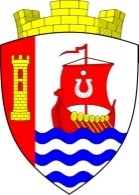 Муниципальное образование«Свердловское городское поселение»Всеволожского муниципального районаЛенинградской областиАДМИНИСТРАЦИЯРАСПОРЯЖЕНИЕРуководствуясь Федеральными законами от 06.10.2003 № 131-ФЗ «Об общих принципах организации местного самоуправления в Российской Федерации», от 27.07.2010 № 210-ФЗ «Об организации предоставления государственных и муниципальных услуг», от 07.07.2003 №112-ФЗ «О личном подсобном хозяйстве», Уставом муниципального образования «Свердловское городское поселение» Всеволожского муниципального района Ленинградской области, администрация муниципального образования «Свердловское городское поселение» Всеволожского муниципального района Ленинградской области, в соответствии с приказом Министерства сельского хозяйства Российской Федерации от 11.10.2010 № 345 «Об утверждении формы и порядка ведения похозяйственных книг органами местного самоуправления поселений и органами местного самоуправления городских округов» (в редакции приказа от 08.05.2015 № 178), и в связи с истечением в 2023 году срока действия прежних форм первичного похозяйственного учёта личных подсобных хозяйств:Организовать перезакладку похозяйственных книг согласно номерам:похозяйственная книга № 1 для ведения учета личных подсобных хозяйств на территории поселка Красная Заря;похозяйственная книга № 2 для ведения учета личных подсобных хозяйств на территории поселка Рабочий;похозяйственная книга № 3.1. для ведения учета личных подсобных хозяйств на территории городского поселка им. Свердлова;похозяйственная книга № 3.2. для ведения учета личных подсобных хозяйств на территории городского поселка им. Свердлова;похозяйственная книга № 3.3. для ведения учета личных подсобных хозяйств на территории городского поселка им. Свердлова;похозяйственная книга № 4 для ведения учета личных подсобных хозяйств на территории деревни Новосаратовка;похозяйственная книга № 5 для ведения учета личных подсобных хозяйств на территории деревни Невский парклесхоз;похозяйственная книга № 6 для ведения учета личных подсобных хозяйств на территории деревни Большие пороги;похозяйственная книга № 7 для ведения учета личных подсобных хозяйств на территории деревни Оранжерейка;похозяйственная книга № 8 для ведения учета личных подсобных хозяйств на территории деревни Кузьминка;похозяйственная книга № 9 для ведения учета личных подсобных хозяйств на территории деревни Маслово;похозяйственная книга № 10 для ведения учета личных подсобных хозяйств на территории деревни Островки;похозяйственная книга № 11 для ведения учета фермерских хозяйств.Управлению архитектуры, градостроительства и земельных отношений организовать ежегодный похозяйственный учёт личных подсобных хозяйств по состоянию на 1 июля, на основании сведений, предоставляемых на добровольной основе гражданами, ведущими личное подсобное хозяйство, путем информирования жителей муниципального образования о необходимости предоставления учётных сведений о личных подсобных хозяйствах.Настоящее распоряжение вступает в силу после его подписания.Настоящее распоряжение подлежит официальному опубликованию 
в газете «Всеволожские вести» приложение «Невский берег» и размещению 
на официальном сайте администрации муниципального образования «Свердловское городское поселение» Всеволожского муниципального района Ленинградской области в сети Интернет.Контроль исполнения настоящего постановления возложить на заместителя главы администрации по земельным отношениям и муниципальному имуществу О.М. Федорову.«19» июля 2023 г.№ 50/01-04г.п. им. СвердловаО перезакладке похозяйственных книг
на 2023-2028 г.г.Глава администрацииВ.И. Тулаев